MURDOCK ELEMENTARYCONTENT MASTERYContent Mastery addresses whether students are achieving at the level necessary to be prepared for the next grade, college, or career. This component includes achievement scores in English language arts, mathematics, science, and social studies on Georgia Milestones and Georgia Alternate Assessment 2.0.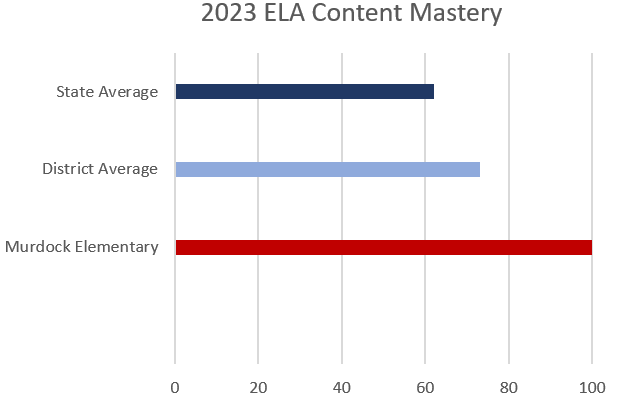 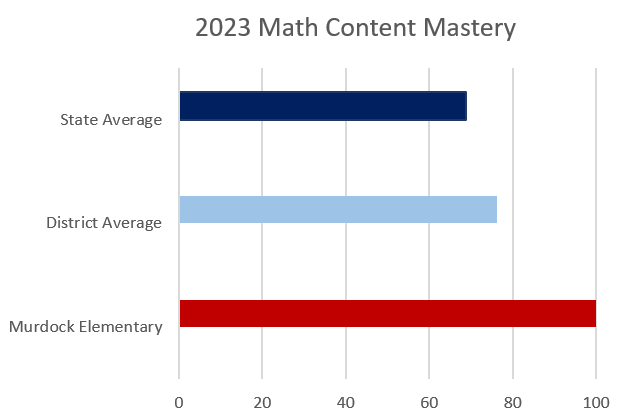 2023 ELA Content Mastery2023 ELA Content MasteryState Average62.12District Average73.07Murdock Elementary100.02023 ELA Content Mastery2023 ELA Content MasteryState Average68.80District Average76.11Murdock Elementary100.0